DIREKTORAT PEMBINAAN SMADIREKTORAT JENDERAL PENDIDIKAN DASAR DAN MENENGAHKEMENTERIAN PENDIDIKAN DAN KEBUDAYAAN2017RENCANA PELAKSANAAN PEMBELAJARANSekolah		: SMA Negeri 10 BandungMata Pelajaran		: Pendidikan Agama Katolik dan Budi PekertiMateri Pokok		: Manusia Makhluk Pribadi: Aku Pribadi yang UnikKelas/Semester	: X/1Alokasi Waktu		: 2 pertemuan (6 Jam Pelajaran)Kompetensi IntiK1	: Menghayati dan mengamalkan ajaran agama yang dianutnyaK2  : Mengembangkan perilaku (jujur, disiplin, tanggungjawab, peduli, santun, ramah lingkungan,   gotong royong, kerjasama, cinta damai, responsif dan pro-aktif) dan menunjukkan sikap sebagai bagian dari solusi atas berbagai permasalahan bangsa dalam berinteraksi secara efektif dengan limgkungan sosial dan alam serta dalam menempatkan diri sebagai cerminan bangsa dalam pergaulan dunia.K3  : Memahami dan menerapkan pengetahuan factual, konseptual, procedural dalam ilmu pengetahuan, teknologi, seni, budaya, dan humaniora dengan wawasan kemanusiaan, kebangsaan, kenegaraan, dan peradaban terkait fenomena dan kejadian, serta menerapkan pengetahuan procedural pada bidang kajian yang spesifik sesuai dengan bakat dan minatnya untuk memecahkan masalah.K4  : Mengolah, menalar, dan menyaji dalam ranah konkret dan ranah abstrak terkait dengan pengembangan dari yang dipelajarinya di sekolah secara mandiri, dan mampu menggunakan metode sesuai kaidah keilmuan.Kompetensi Dasar dan Indikator Pencapaian KompetensiTujuan PembelajaranMelalui Model Pembelajaran Problem Based Learning (PBL) bertujuan untuk merangsang peserta didik untuk belajar melalui berbagai permasalahan nyata dalam kehidupan sehari hari dikaitkan dengan pengetahuan yang telah atau akan dipelajari.Materi PembelajaranMengenali keunikan diri.Secara Jasmani, remaja adalah manusia yang sedang mekar-mekarnya. Badan mereka sangat indah dan mengagumkan. Dalam badan yang indah itu terdapat kekayaan rohaniah yang sangat potensial seperti: kemampuan menari dan menyanyi, tertawa dan menangis, mencintai dan bercita-cita, berpikir dan berfantasi, berkehendak dan mengambil keputusan secara bebas. Selain kemampuan-kemampuan tersebut di atas, manusia masih dihiasi oleh kekayaan rohaniah yang lain, yaitu karakter dan sifat, seperti sifat ramah tamah, pemurah, setia, penuh pengertian dan sebagainya.Sikap terhadap kekuatandan keterbatasan.Setiap pribadi manusia mempunyai kekuatan dan keterbatasan. Tak pernah ada di dunia ini, manusia yang sempurna tanpa keterbatasan. Sekuat apa pun manusia, pasti mempunyai kelemahan dan keterbatasan. Begitu juga sebaliknya, sekecil apa pun kekurangan atau keterbatasan, selalu ada kekuatan di baliknya. Jangan sampai karena cacat tubuh, membuat seseorang menjadi tidak berdaya lagi dalam menjalani hidup. Seseorang harus tetap optimis dalam meraih mimpi walaupun mempunyai keterbatasan.Keunikan manusia berdasarkan Kitab Suci.Setiap pribadi manusia mempunyai keunikannya masing-masing. Keunikan ini dikarenakan setiap perilaku seseorang selalu dibentuk oleh dua hal, yaitu sikap dan karakter pribadi. Sikap dapat dimengerti sebagai keadaan batin yang mengandung pendirian dan keyakinan terhadap seseorang atau pun sesuatu, dan hal itu diungkapkan secara lahir dalam kata-kata serta tingkah laku. Sikap bukan dibawa orang sejak lahir melainkan dibentuk atau dipelajari sepanjang perkembangan seseorang. Sikap inilah yang biasanya akan mempengaruhi karakter pribadi seseorang.Singkatnya, manusia adalah makhluk yang indah dan “istimewa”. Keistimewaan dan keagungan manusia ini hendaknya sungguh disadari oleh semua siswa. Untuk melukiskan keistimewaan dan keagungan manusia itu, Kitab Suci Kejadian menceritakannya dengan indah sekali.Waktu menciptakan manusia, Tuhan merencanakan dan menciptakannya menurut gambar dan rupaNya, menurut citraNya (Kej 1:26).Waktu menciptakan manusia, Tuhan “bekerja” secara istimewa. “Tuhan membentuk manusia dari debu dan tanah dan menghembuskan nafas hidup ke dalam hidungnya” (Kej 2:7).Segala sesuatu, termasuk taman Firdaus itu diserahkan untuk manusia (Kej 1:26).Manusia diciptakan istimewa.Bukankah manusia itu istimewa? Tuhan memperlakukan manusia secara khusus. Manusia sudah dipikirkan dan direncanakan oleh Tuhan sejak keabadian. Kehadiran manusia di bumi dipersiapkan dan diatur secara teliti dan mengagumkan. Manusia sungguh diperlakukan sebagai “orang”sebagai pribadi “seperti”Tuhan sendiri.Metode PembelajaranProblem Based LearningPendekatan KatekesePendekatan SosialMedia, Alat, Sumber PembelajaranKitab Suci (Alkitab)Pengalaman hidup peserta didikFilm dan cerita-cerita tokoh dunia (Louis Braile, Helen Keler, Nick Vujicic dan lain-lain) www.wikipedia.orgTeks puisi Be The Best, Jadilah diri sendiri yang terbaikKomisi Kateketik KWI, Pendidikan Agama Katolik untuk SMA/K Kelas X, Kanisius Yogyakarta 2010.Konferensi Waligereja Indonesia, Iman Katolik, Kanisius Yogyakarta, 1995Katekismus Gereja Katolik, Nusa Indah, FloresLangkah-langkah Kegiatan PembelajaranPertemuan 1Kegiatan Pendahuluan (10 menit)Apersepsi dan Motivasi :•	Doa pembuka •	Menanyakan kabar dan perkenalan•	Menyampaikan tujuan pembelajaran dan kompetensi yang diharapkanKegiatan Inti (100 menit)Mengorientasi peserta didik pada masalah.Tahap ini untuk memfokuskan peserta didik mengamati masalah yang menjadi objek pembelajaran. Siswa mengamati keunikan yang ada dalam dirinya sendiri dan orang lain berkaitan dengan kekuatan dan keterbatasannya. Melalui beberapa gambar berikut :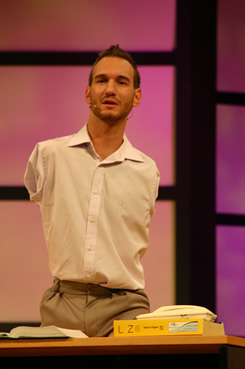 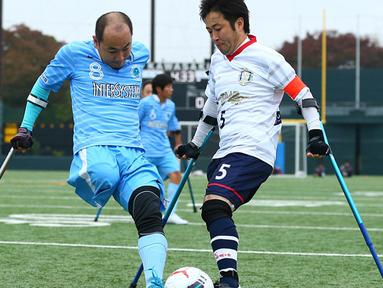 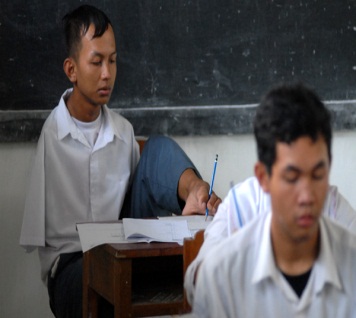 Betulkah dirinya unik? Apa yang sungguh-sungguh membuat dirinya berbeda dengan yang lain? Mengapa penting menyadari keunikan diri? Siswa menyampaikan pertanyaan tentang manusia sebagai pribadi yang unik, misalnya: keunikan diriku, keunikan teman-temanku, kekuatan/kelebihanku, kekuatan/kelebihan teman-temanku, keterbatasanku, keterbatasan teman-temanku.Mengorganisasikan kegiatan pembelajaran. Pengorganisasian pembelajaran salah satu kegiatan agar peserta didik menyampaikan berbagai pertanyaan (atau menanya)  terhadap masalah kajian.Siswa mendata kekuatan-kekuatan dan keterbatasan-keterbatasan yang ada dalam diri sendiri dan orang lain dengan mengisi kolom penilaian.Siswa menyimpulkan bahwa setelah melihat ciri-ciri dirinya dibandingkan orang lain, ternyata berbeda, dan perbedaan itu disebut unik.Siswa dibagi dalam 2 kelompok kemudian berdiskusi: sikap atau pandangan apa saja yang sering muncul saat orang menyadari bahwa dirinya berbeda dengan orang lain.Apa pengaruhnya sikap tersebut dalam bersikap terhadap dirinya sendiri maupun orang lain? Bagaimana sikap  selama ini terhadap keadaan diri?Siswa mendalami teks dari Kitab Kej 1:26-31, dengan pertanyaan:Bacalah sekali lagi teks di atas, dengan mengganti kata “manusia” dan kata “mereka” dengan namamu sendiri. Kemudian, renungkan.Perasaan apa yang kamu rasakan saat mengganti kata “manusia” dengan namamu?Pesan apa yang hendak disampaikan Kitab Kejadian berkaitan dengan keunikan manusia umumnya dan keunikan kita  sendiri?Sharingkan perasaan dan pesan yang kamu peroleh itu diantara teman-temanmuMembimbing penyelidikan mandiri dan kelompok. Pada tahap ini peserta didik melakukan percobaan (mencoba) untuk memperoleh data dalam rangka menjawab atau menyelesaikan masalah yang dikaji.Siswa menganalisis data pribadi tentang kekuatan-kekuatan dan keterbatasan-keterbatasan yang ada dalam diri sendiri.Siswa merumuskan ajaran Gereja tentang kekuatan dan keterbatasan manusia.Siswa merumuskan ajaran Kitab Suci tentang manusia sebagai Citra Allah (misalnya dalam Kej 1:26-31) dikaitkan dengan keunikan pribadi yang memiliki kekuatan dan keterbatasanMengembangkan dan menyajikan hasil karya. Peserta didik mengasosiasi data yang ditemukan dari percobaan dengan berbagai data lain dari berbagai sumber. Siswa menulis refleksi tentang “Aku, Pribadi yang unik”Siswa membuat simbol diri dan mendiskusikan di depan kelasAnalisis dan evaluasi proses pemecahan masalah.Setelah peserta didik mendapat jawaban terhadap masalah yang ada, selanjutnya dianalisis dan dievaluasi.Dengan membuat sebuah kesimpulan dan refleksi pribadi dalam sebuah tulisan dan gambar tentang “manusia pribadi yang unik” 3. Kegiatan Penutup (10 menit)Memfasilitasi dalam menemukan kesimpulan tentang materi Aku Pribadi yang Unik melalui indikator yang hendak dicapai.Meminta kepada peserta didik untuk mengungkapkan pentingnya rasa besyukur sebagai ciptaan Allah yang unik.Memberikan penghargaan (pujian)terhadap hasil presentasi dan diskusi peserta didik yang baik dan mengingatkan kelompok yang kurang serius.Memberikan tugas kepada peserta didik, dan mengingatkan peserta didik untuk mempelajari materi yang akan dibahas dalam pertemuan berikutnya maupun mempersiapkan diri menghadapi penilaianMelakukan penilaian untuk mengetahui tingkat ketercapaian indikator.Bersama siswa menutup pelajaran dengan mendaraskan Mazmur 139 secara bergantian Pertemuan 2Kegiatan Pendahuluan (10 menit)Apersepsi : Guru meminta beberapa siswa menyampaikan secara lisan kesan-kesan yang menarik dari pertemuan sebelumnya.Guru menyampaikan garis besar tujuan pembelajaran dalam pertemuan saat ini.Guru mengajak siswa untuk mengawali pelajaran dengan doa pembukaan. Kegiatan Inti (100 menit)Mengorientasi peserta didik pada masalah.  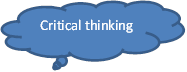 Tahap ini untuk memfokuskan peserta didik mengamati masalah yang menjadi objek pembelajaran. Siswa mengamati pengalaman diri dalam mengembangkan karunia Allah atas dirinya melalui cerita tentang kisah hidup orang berbakat yang berjuang mengembangkan kemampuannya sehingga menjadi orang sukses yang hasil karyanya berguna bagi banyak orang.Perhatikan Gambar berikut: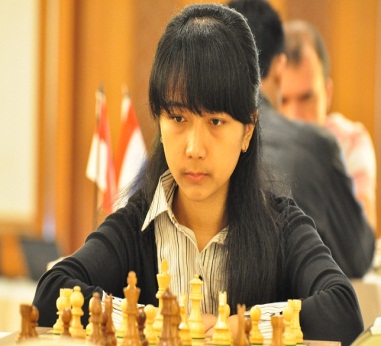 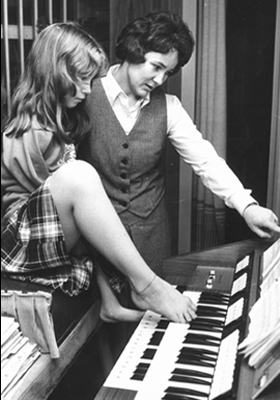  Mengorganisasikan kegiatan pembelajaran. 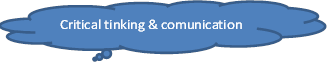 Pengorganisasian pembelajaran salah satu kegiatan agar peserta didik menyampaikan berbagai pertanyaan (atau menanya)  terhadap malasalah kajian.Siswa merumuskan pengalaman orang yang menjadi sukses dan berguna bagi hidup orang lain.Siswa merumuskan usaha-usaha mengembangkan karunia Allah berupa talenta dalam diri manusiaMembimbing penyelidikan mandiri dan kelompok. 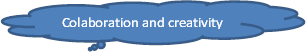 Pada tahap ini peserta didik melakukan percobaan (mencoba) untuk memperoleh data dalam rangka menjawab atau menyelesaikan masalah yang dikaji.Siswa mendata pengalaman diri sendiri selama ini tentang upaya mengembangkan karunia Allah berupa talenta atau kemampuan yang dimiliki.Siswa mengumpulkan informasi dari buku-buku atau browsing internet tentang kisah-kisah hidup orang sukses karena melalui perjuangan keras mengembangkan bakatnya dengan belajar dan bekerja.Siswa melakukan studi pustaka ajaran Gereja Katolik tentang pengembangan karunia Allah dalam diri manusiaSiswa mengumpulkan informasi ajaran Kitab Suci tentang mengembangkan karunia Allah atau talenta, yaitu dari Injil Matius 25:14-30 “Perumpamaan tentang Talenta”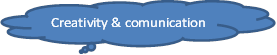 Mengembangkan dan menyajikan hasil karya.  Peserta didik mengasosiasi data yang ditemukan dari percobaan dengan berbagai data lain dari berbagai sumber. Siswa menganalisis pengalaman diri sendiri selama ini tentang upaya mengembangkan karunia Allah berupa talenta atau kemampuan yang dimiliki Siswa merumuskan sikap-sikap yang sering muncul dalam menghadapi kekuatan dan keterbatasan diriSiswa menganalisis informasi dari buku-buku atau browsing internet tentang kisah-kisah hidup orang sukses karena melalui perjuangan keras mengembangkan bakatnya dengan belajar dan bekerjaSiswa menyimpulkan ajaran Kitab Suci tentang cara mengembangkan karunia Allah atau talenta, atau menghubungkan ajaran Yesus tentang talenta dengan upaya pengembangan diriAnalisis dan evaluasi proses pemecahan masalah.  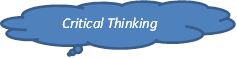 Setelah peserta didik mendapat jawaban terhadap masalah yang ada, selanjutnya dianalisis dan dievaluasi.siswa menuliskan refleksi tentang upaya mengembangkan talentasiswa mengungkapkan doa syukur (tertulis) atas kelebihan, kekurangan dan upaya untuk mengembangkannya dalam hidup sehari-hariKegiatan Penutup (10 menit)Memfasilitasi dalam menemukan kesimpulan tentang materi Aku Pribadi yang Unik melalui indikator yang hendak dicapai.Meminta kepada peserta didik untuk mengungkapkan pentingnya rasa besyukur sebagai ciptaan Allah yang unik.Memberikan penghargaan (pujian)terhadap hasil presentasi dan diskusi peserta didik yang baik dan mengingatkan kelompok yang kurang serius.Memberikan tugas kepada peserta didik, dan mengingatkan peserta didik untuk mempelajari materi yang akan dibahas dalam pertemuan berikutnya maupun mempersiapkan diri menghadapi penilaianMelakukan penilaian untuk mengetahui tingkat ketercapaian indikator.Diakhiri dengan doa yang dipimpin oleh salah satu dari peserta didik.PENILAIAN, PEMBELAJARAN REMIDIAL DAN PENGAYAANTeknik penilaian melalui observasi, tulisan dan penugasanInstrumen penilaian (terlampir)Pembelajaran remidial akan dilakukan apabila nilai peserta didik tidak memenuhi KKM yang ada dan bisa dilaksanakan pada saat KBM berlangsung atau bisa juga di luar jam pelajaran tergantung jumlah siswa.Peserta didik yang telah mencapai di atas KKM, diberi pengayaan dengan langkah sebagai berikut:Peserta didik yang mencapai nilai KKM sampai dengan 90, akan diberikan pengayaan sesuai dengan permasalahan untuk mencapai nilai KD (100).Peserta didik yang telah mencapai nilai 90-100 akan diberikan pengayaan dengan permasalahan terkait dengan aktifitas mengembangkan potensi peserta didik tentang keunikan manusia sebagai ciptaan Allah.Mengetahui						Bandung,   Juni 2016Kepala Sekolah						Guru Mata PelajaranAde Suryana, S.Pd,. MM				Sumarsono, S.AgLampiran-lampiran RPPKompetensi Sikap Spiritual dan Sosial :Sikap SpiritualTehnik			: Penilaian DiriBentuk Instrumen		: Check listKisi-kisi			:d. Instrumen : lihat lampirane. Pedoman Penilaian : lihat lampiranSikap Sosiala. Tehnik			: Observasib. Bentuk Instrumen		: Check Listc. Kisi-kisi			:d. Instrumen		  : lihat lampirane. Pedoman Penilaian : lihat lampiranKompetensi Ketrampilan :a. Tehnik			: Karya Tertulisb. Bentuk Instrumen		: Menyusun Doa Syukur Tertulisc. Kisi-Kisi			:d. Instrumen			: lihat lampirane. Pedoman Penilaian		: lihat lampiranKompetensi Pengetahuan :a. Tehnik				: Test Tertulisb. Bentuk Instrumen			: Uraianc. Kisi-kisi				:Instrumen Tes TulisKunci Jawaban dan Pedoman Penskoran.Pedoman PenilaianNilai=Score yang diperoleh x 100           Score totalLampiran  :InstrumenPetunjuk   : Nilailah dirimu sendiri : seberapa sering dirimu menyadari hal-hal berikut dalam kehidupanmu sehari-hari4=selalu3=sering (dalam 1 tahun minimal 12 kali)2=kadang-kadang (dalam 1 tahun kurang dari 4 kali)1=tidak pernahPedoman PenilaianNilai7-12 =Kurang13-18= Cukup19-24= Baik24-28= Sangat BaikInstrumen Penilaian :4=selalu3=sering (dalam 1 tahun minimal 12 kali)2=kadang-kadang (dalam 1 tahun kurang dari 4 kali)1=tidak pernahPedoman Penilaian:Nilai7-12   = Kurang13-18 = Cukup19-24 = Baik24-28 = Sangat BaikInstrumen Penilaian:Pedoman Penilaian:Nilai:21-40		: Kurang41-60		: Cukup61-80		: Baik81-100		: Sangat BaikContoh Pedoman Penilaian TugasKISI-KISI SOALMata Pelajaran	:Pendidikan Agama Katolik dan Budi PekertiKelas/Program		: X/ Semester		: GanjilKARTU  SOALMata Pelajaran	: Pendidikan Agama Katolik dan Budi PekertiKelas/Semester	: X/1Kurikulum		: 2013Guru Mapel		: SumarsonoSoal: Perhatikan gambar berikut ini :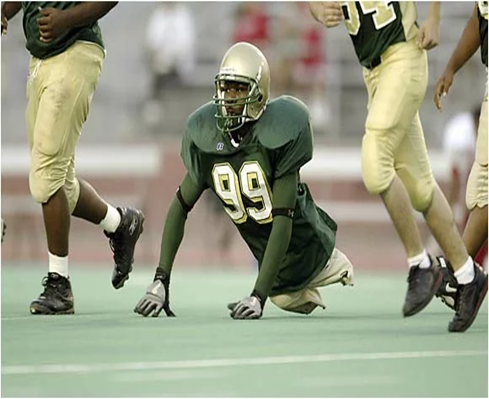 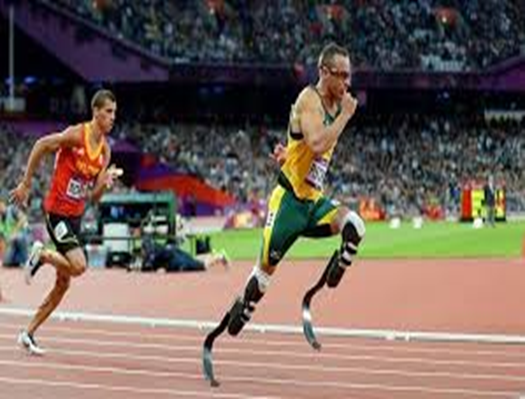 Coba  buat dan tuliskan analisa  keterkaitan gambar di atas dengan pemaham diri terhadap  kemampuan dan keterbatasan  ?Kunci/Pedoman Penskoran:Setiap pribadi manusia mempunyai kekuatan dan keterbatasan. Tak pernah ada di dunia ini, manusia yang sempurna tanpa keterbatasan. Sekuat apa pun manusia, pasti mempunyai kelemahan dan keterbatasan. Begitu juga sebaliknya, sekecil apa pun kekurangan atau keterbatasan, selalu ada kekuatan di baliknya. Jangan sampai karena cacat tubuh, membuat seseorang menjadi tidak berdaya lagi dalam menjalani hidup. Seseorang harus tetap optimis dalam meraih mimpi walaupun mempunyai keterbatasan.Keterangan (mengapa Hots)Berkaitan langsung dengan pengalaman hidup peserta didik dan membangkitkan semangat untuk semakin berjuang dalam menempuh tujuan hidupnya.CONTOH SOAL HOTS PENDIDIKAN AGAMA KATOLIK DAN BUDI PEKERTIPerhatikan gambar berikut ini :Setelah mengamati gambar di atas, Apa yang dapat kalian simpulkan, sehubungan dengan pemaham diri terhadap  kemampuan dan keterbatasan  ?KOMPETENSI DASARINDIKATOR PENCAPAIAN KOMPETENSIMenghayati keberadaan dirinya dengan segala kemampuan dan keterbatasannya.1.1.1 Menerima keadaan diri apa adanya1.1.2 Menghayati makna bersyukur atas diri apa adanya2.1 Berperilaku tanggungjawab dalam menerima diri dengan segala kemampuan dan keterbatasannya2.1.1 Membiasakan diri berperilaku tanggung jawab dalam menerima diri 2.1.2 membiasakan diri berperilaku jujur dalam bersyukur atas diri apa adanya3.1 Memahami diri dengan segala kemampuan dan keterbatasannya3.1.1 Menjelaskan pengertian manusia sebagai pribadi unik3.1.2 Menyebutkan unsur-unsur kelebihan dan kekurangannya dari segi jasmaniah, kemampuan dan sifat-sifatnya3.1.3 Menyebutkan sikap yang perlu dikembangkan dalam menghadapi kelebihan dan kekurangan diri dan orang lain3.1.4 Menganalisis kelebihan dan kekurangannya3.1.5 Mengembangkan talenta yang dimiliki (Mat 25:14-30) sehingga berguna bagi sesama Menggambarkan simbol diri3.1.6 Menyimpulan pesan Kitab Suci Kej 1:26-31 tentang keunikan manusia ciptaan Allah4.1 Melatih diri dengan segala kemampuan dan keterbatasnya4.1.1 Mengucap rasa syukur sebagai pribadi yang diciptakan Tuhan dengan keajaiban-keajaibannya (Mzm 139)4.1..2 Mendemonstrasikan talenta yang dimilikiIrene Kharisma Sukandar pecatur junior tingkat internasional	Lena Maria :“Saya lebih memilih untuk bersyukur atas apa yang dapat saya lakukan daripada kecewa atas apa yang tak dapat saya lakukan  “No.Sikap / nilaiButir Instrumen1.2.3.4.5.6.7.No.Sikap/NilaiButir Instrumen1.12.2 – 43.5 – 7No.IndikatorButir Instrumen1.Struktur Doa12.Kesesuaian dengan tema23.Isi34.Bahasa4No.IndikatorBentuk soalButir Instrumen1.Peserta didik dapat :essai11.Menjelaskan arti manusia itu unikessai12.Menyebutkan dalam hal apa manusia disebut unik menurut Kitab Suci Kejadian 1:26-31essai23.Menyebutkan sikap apa saja yang perlu dikembangkan dalam menghadapi kemampuan dan keterbatasan yang dimilikiessai34.Menyimpulkan pesan perumpamaan talenta dalam upaya mengembangkan talenta yang dimilikiessai45.Menganalisa kasus pelanggaran terhadap martabat perempuan yang sering terjadi dalam masyarakatessai56.Membuat ungkapkan doa syukur (tertulis) atas kelebihan, kekurangan dan upaya untuk mengembangkan talenta  dalam hidup sehari-haripenugasan61Perhatikan gambar  berikut ini: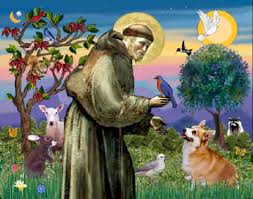 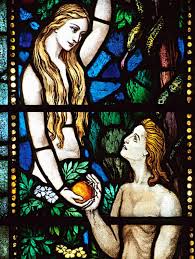 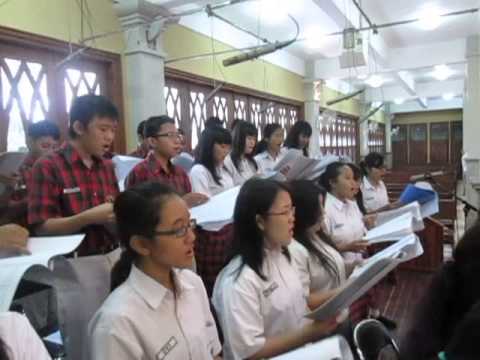 Temukan makna dari keunikan manusia sebagai ciptaan Allah !2Bacalah perikop berikut ini :Kej 1:26-311:26 berfirmanlah Allah: “baiklah kita menjadikan manusia menurut gambar dan rupa kita, supaya mereka berkuasa atas ikan-ikan di laut dan burung-burung di udara dan atas ternak dan atas seluruh bumi dan atas segala binatang melata yang merayap di bumi.“1:27 maka Allah menciptakan manusia itu menurut gambar-nya, menurut gambar Allah diciptakan-nya dia; laki-laki dan perempuan diciptakan-nya mereka.1:28 Allah memberkati mereka, lalu Allah berfirman kepada mereka: “beranakcuculah dan bertambah banyak; penuhilah bumi dan taklukkanlah itu, berkuasalah atas ikan-ikan di laut dan burung-burung di udara dan atas segala binatang yang merayap di bumi.“1:29 berfirmanlah Allah: “lihatlah, aku memberikan kepadamu segala tumbuh-tumbuhan yang berbiji di seluruh bumi dan segala pohon-pohonan yang buahnya berbiji; itulah akan menjadi makananmu.1:30 tetapi kepada segala binatang di bumi dan segala burung di udara dan segala yang merayap di bumi, yang bernyawa, kuberikan segala tumbuh-tumbuhan hijau menjadi makanannya.” dan jadilah demikian.1:31 maka Allah melihat segala yang dijadikan-nya itu, sungguh amat baik. Jadilah petang dan jadilah pagi, itulah hari keenam.Dalam hal apa saja manusia disebut unik menurut Kitab Suci ?3Tuliskan, sikap apa saja yang perlu dikembangkan dalam menghadapi kemampuan dan keterbatasan yang dimiliki ?4Buatlah kesimpulan dari Injil Matius 25:14-30 tentang  “Perumpamaan tentang Talenta” dalam upaya mengembangkan talenta yang kalian dimiliki !5Buatlah analisa kasus pelanggaran terhadap martabat perempuan yang sering terjadi dalam masyarakat !6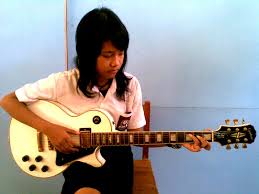 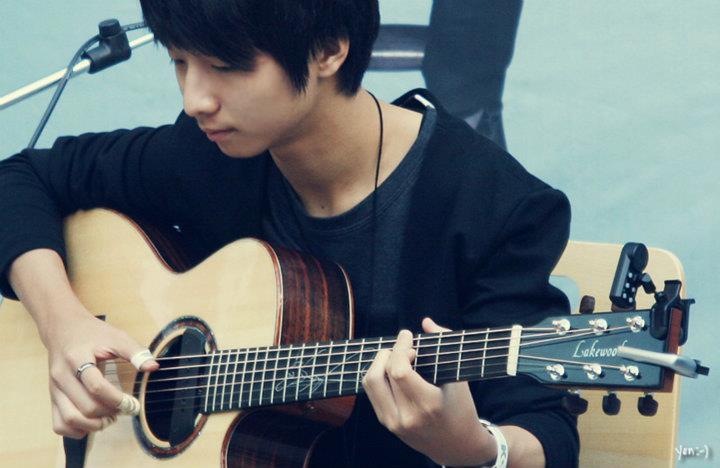 Buatlah ungkapkan doa syukur (tertulis) atas kelebihan, kekurangan dan upaya untuk mengembangkan talenta  dalam hidup sehari-hari, dalam bentuk susunan acara  tertulis  dan spesifik yang dapat dilaksanakan !NOKunci JawabanSkor1Keunikan manusia sebagai ciptaan AllahManusia diciptakan oleh Allah berbeda beda satu dengan yang lainnya, dan tidak ada satu manusiapun yang persis sama di dunia ini sekalipun kembar, manusia juga diciptakan secara khas berbeda dengan makluk ciptaan yang lain.Keunikan itu bisa diamati dari hal-hal fisik, psikis,bakat/kemampuan sera pengalaman-pengalaman yang dimiliki dan itu semua merupakan anugerah Tuhan.102Manusia disebut unik dalam Kitab Suci:Waktu menciptakan manusia, Allah merencanakan dan menciptakan menurut gambar dan rupa-NyaWaktu menciptakan manusia Allah seolah=olah perlu “bekerja” secara khusus “Tuhan Allah membentuk manusia itu dari dbu tanah dan menghembuskan nafas hidup ke dalam ke dalam hidungnyaSegala sesuatu termasuk taman firdaus diserahkan kepada manusia103Sikap yang perlu dikembangkan dalam menghadapi kemampuan dan keterbatasanYesus adalah teladan yang palin utama dan pertama. Dari semula Ia menyadari diri sebagai manusia yang berbeda dengan yang lainnya, dari cara berpikir, bersikap, dan bertindak, Ia tidak ragu menunjukkan diri sebagai pribadi yang tidak sama dengan yang lainnya. Sebagai seorang pribadi kita harus menyadari, mengerti dan menerima diri apa adanya. Demikian kitapun akan dapat semakin mengembangkan diri sesuai dengan kesadaran diri (self-counciousness),penerimaan diri (self-accptance), kepercayaan diri (self-confidence)154“Perumpamaan tentang Talenta”:305Pelanggaran terhadap martabat perempuan yang sering terjadi dalam masyarakat106Doa syukur menerima diri apa adanyaMembuat perencanaan untuk mengembangkan kemampuan yang dimiliki.25No.PernyataanNilaiNilaiNilaiNilaiNo.Pernyataan12341.2.3.4.5.6.7.No.Sikap/NilaiButir Instrumen1234No.Indikator PenilaianScore Total1.202.103.504.20Score TotalScore Total100Rambu-rambuSkor. No soalSkor. No soalSkor. No soaljumlahRambu-rambu123jumlahAdanya kerangka berpikir yang logis sesuai dengan temaTerjadinya proses pengumpulan data yang baik,dengan memperlihatkan cara berpikir kritis dan kratifAdanya kesimpulan akhir yang sesuai dengan permasalahan yang dibahas5105101010152015304030Total203050100Tidak melakukan Tugas0000No.Kompetensi DasarMateriStimulusIndikator SoalBentuk SoalNo. Soal13.1. Memahami diri yang memiliki kemampuan dan keterbatasanManusia Pribadi yang UnikMatius 25:14-30, macam-macam talenta hidup manusiaBerdasarkan teks kitab suci Matius 25: 14 -30, Peserta didik dapat menerapkan makna yang terkandung dari perumpamaan tentang talenta dalam kehidupan sehari-hari.PG123.1. Memahami diri yang memiliki kemampuan dan keterbatasanManusia Pribadi yang UnikMengamati gambar orang cacatDengan ditampilkan gambar orang yang memiliki kekurangan fisik, peserta didik dapat   membuat sebuah kesimpulan berkenaan dengan pemahaman diri dengan segala kelebihan dan kekkuranganEssay233.1. Memahami panggilan hidupnya sebagai umat Allah (Gereja) dengan menentukan langkah yang tepat dalam  menjawab panggilan hidup tersebutPanggilan Hudup MembiaraPemahaman tentang makna hidup selibatPeserta didik dapat menyimpulkan pengertian dari makna hidup selibat.PG34Panggilan Hudup MembiaraMacam-macam kaul dalam hidup membiaraPeserta didik dapat menyebutkkan 3 kaul yang diucapkan oleh biarawan/wati.PG45Panggilan Karya/ProfesiMacam-macam jenis kerja dari segi ekonomi, antropologi, sosialPeserta didik dapat menerapkan makna sebuah kerja secara social.PG56Panggilan Karya/ProfesiSikap hidup sebagai orang beriman dalam menyikapi kerja manusiaPeserta didik dapat memberikan contoh alasan orang katolik perlu berdoa sebelum dan sesudah melakukan pekerjaan.PG67Panggilan Peserta didik dapat menerapkan nilai-nilai iman katolik yang ingin dicapai melalui aktivitas kerja.PG7Kompetensi Dasar: 3.1 Memahami diri dengan segala kemampuan dan keterbatasannyaMateri: Manusia Pribadi yang UnikIndikator Soal: Dengan ditampilkan gambar orang yang memiliki kekurangan fisik, peserta didik dapat   membuat sebuah kesimpulan berkenaan dengan pemahaman diri dengan segala kelebihan dan kekkurangan2Dengan mengucapkan dan menghayati kaul keperawanan atau hidup selibat, seseorang yang memilih hidup membiara melepaskan haknya untuk hidup berkeluarga demi Kerajaan Allah. Melalui hidup selibat, seorang biarawan/biarawati, dan atau rohaniwan hendak mengungkapkan:Dengan mengucapkan dan menghayati kaul keperawanan atau hidup selibat, seseorang yang memilih hidup membiara melepaskan haknya untuk hidup berkeluarga demi Kerajaan Allah. Melalui hidup selibat, seorang biarawan/biarawati, dan atau rohaniwan hendak mengungkapkan:A.Kesediaan untuk mengikuti dan meneladan Kristus sepenuhnya, dan membaktikan diri secara total demi terwujudnya Kerajaan AllahB.Kesediaan untuk tidak menikah, karena hidup menikah akan menjadi halangan untuk karya demi terwujudnya Kerajaan AllahC.Kesediaan untuk rela melepaskan melepaskan hak memiliki harta benda, karena dipandang akan menjadi penghalang terwujudnya Kerajaan AllahD.Kesediaan melepaskan segala keinginanya untuk mendapatkan kebebasan dan kemerdekaan seluas-luasnyaE.Kesediaan untuk selalu taat kepada pimpinan, karena hakekatnya pimpinan itu merupakan representasi dari kehadiran Kristus3Persatuan yang erat dan radikal dengan Kristus bagi orang yang memilih hidup membiara dilakukan dengan mengucapkan dan menghayati tiga janji/kaul dalam hidupnya. Janji/kaul itu meliputi:Persatuan yang erat dan radikal dengan Kristus bagi orang yang memilih hidup membiara dilakukan dengan mengucapkan dan menghayati tiga janji/kaul dalam hidupnya. Janji/kaul itu meliputi:A.Kemiskinan, keperawanan, dan hidup selibatB.Kemiskinan, Ketaatan, dan KeperawananC.Ketaatan, Hidup Selibat, Hidup tidak MenikahD.Ketaatan, Kemurnian, KeperawananE.Keperawanan, Kemurnian, Hidup Selibat4Sebagai seorang pekarya sekolah, Anton senantiasa bekerja dengan rajin dan semangat melayani sebab dengan demikian akan melanggengkan pekerjaanya demi pemenuhan kebutuhan keluarga, dan secara tidak langsung telah membantu komunitas sekolah. Tindakan Anton ini merupakan penerapan makna kerja dari sudut pandang:Sebagai seorang pekarya sekolah, Anton senantiasa bekerja dengan rajin dan semangat melayani sebab dengan demikian akan melanggengkan pekerjaanya demi pemenuhan kebutuhan keluarga, dan secara tidak langsung telah membantu komunitas sekolah. Tindakan Anton ini merupakan penerapan makna kerja dari sudut pandang:A.EkonomiB.AntrophologiC.SosilogiD.TheologyE.Psikologi 5Sebagai seorang beriman katolik, kita perlu menyadari, bahwa doa dan kerja merupakan dua unsure yang hakiki dalam kehidupan manusia. Keduanya berhubungan erat, tetapi tidak boleh dianggap seakan-akan keduanya sama saja. Oleh karena itu sebelum dan atau sesudah kita bekerja perlulah kita berdoa. Adapun yang menjadi alasan dasarnya antara lain:Sebagai seorang beriman katolik, kita perlu menyadari, bahwa doa dan kerja merupakan dua unsure yang hakiki dalam kehidupan manusia. Keduanya berhubungan erat, tetapi tidak boleh dianggap seakan-akan keduanya sama saja. Oleh karena itu sebelum dan atau sesudah kita bekerja perlulah kita berdoa. Adapun yang menjadi alasan dasarnya antara lain:A.Doa memungkinkan segala perbuatan kita dapat dikabulkan TuhanB.Doa dapat mengarahkan segala jenis pekerjaan kita dapat dilaksanakan sesuai dengan apa yang kita harapkanC.Doa dapat menjadikan segala perbuatan dan kerja kita akan menjadi berkat bagi orang lainD.Doa dapat memurnikan pola, motivasi, dan orientasi kerja kita. Doa seringkali merupakan saat-saat refleksi diri dan kerja yang sangat efektifE.Doa dapat menginspirasi kita untuk menggantungkan segala cita-cita dan harapan kita, walaupun kita tidak bekerja6Ketika kita mulai masuk pada dunia kerja, sebaiknya tidak pertama-tama menuntut upah yang tinggi, serta fasilitas yang berlebih, melainkan juga berorientasi pada Menyempurnakan Diri Sendiri. Hal ini mengendung pengertian bahwa,Ketika kita mulai masuk pada dunia kerja, sebaiknya tidak pertama-tama menuntut upah yang tinggi, serta fasilitas yang berlebih, melainkan juga berorientasi pada Menyempurnakan Diri Sendiri. Hal ini mengendung pengertian bahwa,A.Melalui bekerja orang dapat memajukan salah satu cabang teknologi atau kebudayaan, dari yang paling sederhana sampai yang paling tinggiB.Dengan bekerja, manusia berusaha menyempurnakan dirinya sendiri, menemukan harga dirinya, dan memperkembangkan kepribadianya sehingga menjadi lebih sempurnaC.Dengan bekerja, manusia menghargai, memanfaatkan, dan menggunakan apa yang sudah diciptakan oleh TuhanD.Dengan bekerja orang berusaha untuk mendapatkan penghasilan guna memenuhi kebutuhan hidupnya, memperoleh kedudukan, dan mencapai kesejahteraan jasmaniE.Melalui bekerja orang berusaha untuk memenuhi apa yang menjadi tuntutan hidupnya, baik jasmani, maupun rohani7Dalam Injil Matius 25: 14-30, terdapat perumpamaan yang digunakan Yesus mengenai talenta. Penyebab yang menjadikan hamba dalam perumpaan itu mendapatkan hukuman dari Tuan Sang pemberi talenta adalah….Dalam Injil Matius 25: 14-30, terdapat perumpamaan yang digunakan Yesus mengenai talenta. Penyebab yang menjadikan hamba dalam perumpaan itu mendapatkan hukuman dari Tuan Sang pemberi talenta adalah….A.Hamba itu kurang menyadari potensi-potensi yang ada dalam dirinyaB.Secara tidak sadar hamba itu telah memendam bakat-bakatnyaC.Hamba itu bersikap sok tahu dan bermulut tajam terhadap TuannyaD.Dengan penuh kesadaran hamba itu memendam bakat-bakatnya di dalam tanah dan tidak mengembangkannyaE.Hamba itu menyadari bakat-bakatnya dan menjadi superior